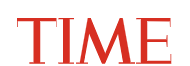 June 23, 2020https://time.com/5852578/best-new-songs-june-2020/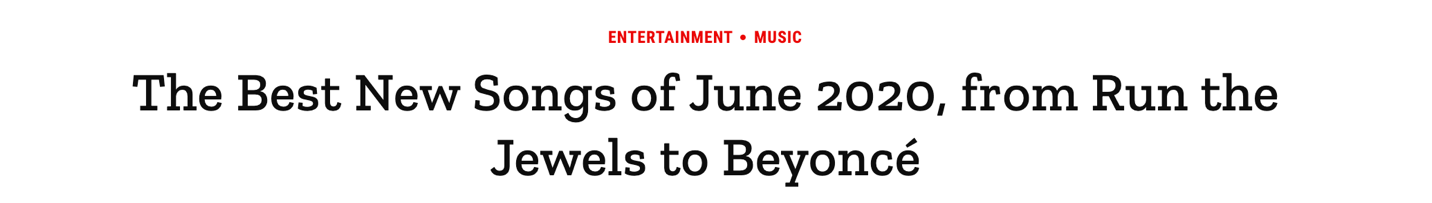 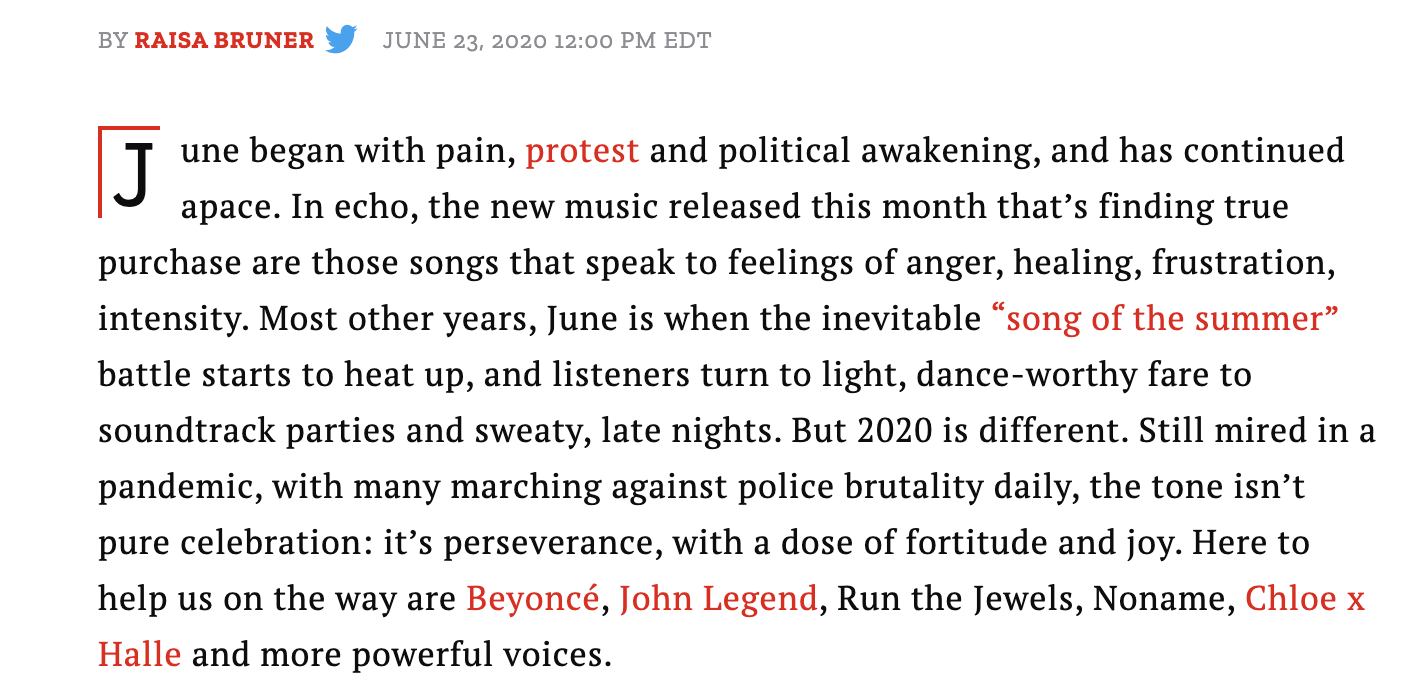 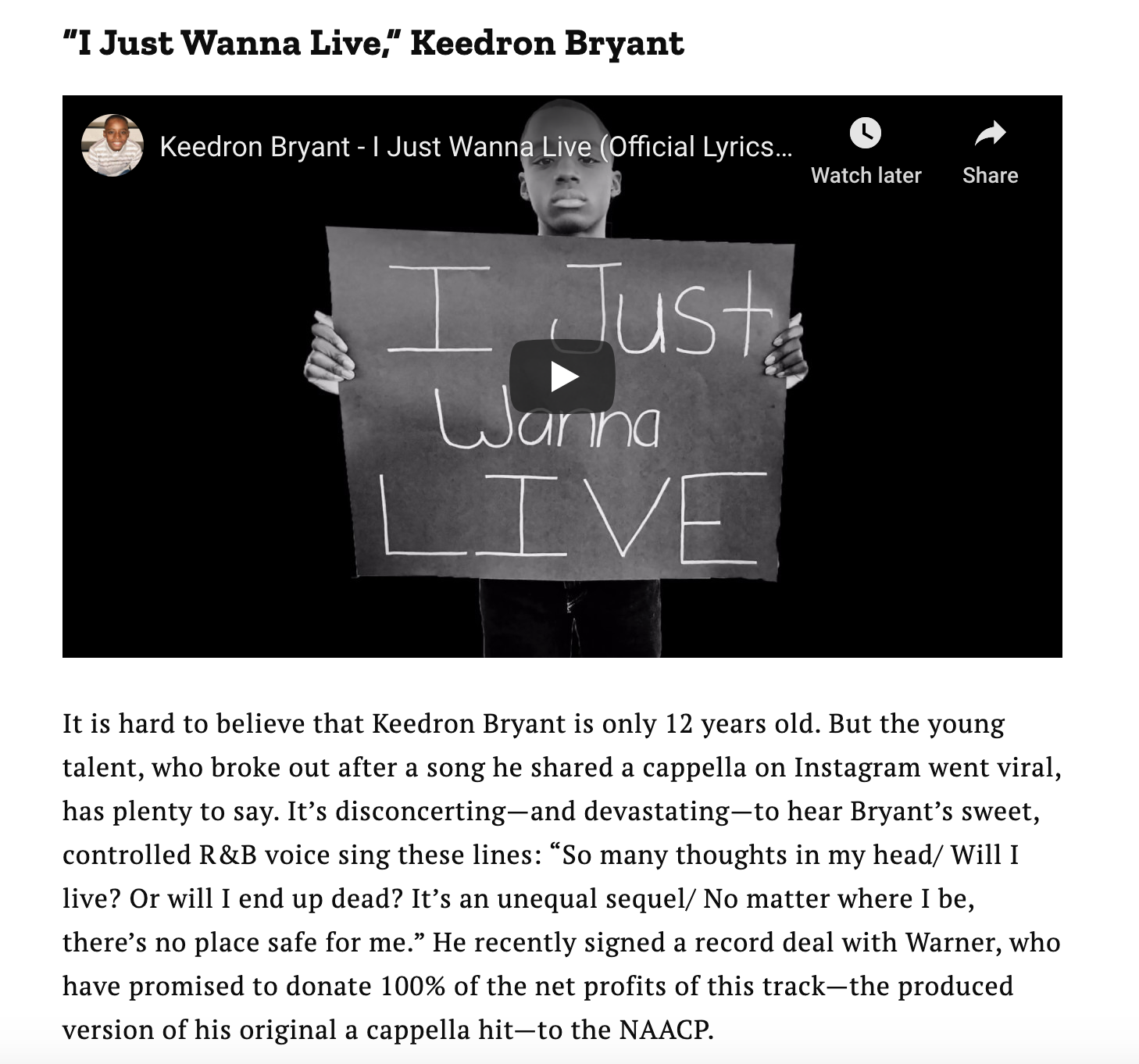 